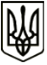 МЕНСЬКА МІСЬКА РАДАРОЗПОРЯДЖЕННЯ 22 липня 2022 року	м. Мена	№ 235Про внесення змін до розпорядження міського голови від 28 грудня 2020 року № 358  «Про організацію та ведення військового обліку призовників і військовозобов’язаних»          Враховуючи норми Законів України «Про військовий обов'язок і військову службу», «Про мобілізаційну підготовку та мобілізацію», постанови Кабінету Міністрів України від 07 грудня 2016 року № 921 «Про затвердження Порядку організації та ведення військового обліку призовників і військовозобов’язаних», з метою призначення відповідальних за ведення військового обліку призовників і військовозобов’язаних в населених пунктах Менської міської територіальної громади, враховуючи, що Коваленко Роман Анатолійович звільнений з посади старости Макошинського старостинського округу, а Попок Світлана Миколаївна приступила до виконання обов’язків старости Макошинського старостинського округу відповідно до рішення міської ради про затвердження її на вказаній посаді; враховуючи, що Савченко Тетяна Василівна звільнена з посади старости Осьмаківського старостинського округу, Пащенко Олександр Олексійович звільнений з посади старости Ушнянського старостинського округу, Ковбаса Людмила Петрівна звільнена з посади старости Садового старостинського округу, Скляр Володимир Віталійович звільнений з посади старости Данилівського старостинського округу, Труба Альона Володимирівна звільнена з посади старости Покровського старостинського округу, а відповідно до рішення міської ради було затверджено на посадах старост, а саме Ковбасу Людмилу Петрівну на посаді старости Данилівсько-Садового старостинського округу, Савченко Тетяну Василівну на посаді старости Осьмаківсько - Ушнянського старостинського округу, Трубу Альону Володимирівну на посаді старости Покровсько-Слобідського старостинського округу, і вказані особи приступили до виконання посадових обов’язків на посадах старост:        1. Внести зміни до розпорядження міського голови від 28 грудня 2020 року № 358 «Про організацію та ведення військового обліку призовників і військовозобов’язаних», призначивши відповідальними за ведення військового обліку призовників  і військовозобов’язаних, а саме: старосту Макошинського старостинського округу Попок  Світлану Миколаївну в населених пунктах Макошинського старостинського округу Менської територіальної громади,  старосту Данилівсько-Садового старостинського округу Ковбасу Людмилу Петрівну в населених пунктах Данилівсько-Садового старостинського округу Менської територіальної громади, старосту Осьмаківсько-Ушнянського старостинського округу Савченко Тетяну Василівну в населених пунктах Осьмаківсько-Ушнянського старостинського округу Менської територіальної громади, старосту Покровсько-Слобідського старостинського округу в населених пунктах Покровсько-Слобідського старостинського округу Менської територіальної громади. При цьому, замінивши  в додатку 1 до вказаного вище розпорядження слідуюче: в пункті 6 в колонці села, селища після слів «с. Данилівка, с. Веселе» доповнити словами «с. Садове, с. Нові Броди», а в колонці старости слова «Скляр Володимир Віталійович» замінити на слова «Ковбаса Людмила Петрівна», в пункті 11 в колонці села, селища після слів «с. Осьмаки» доповнити словами «с. Ушня, с. Дібрівка» (навпроти слів Савченко Тетяна Василівна в колонці старости), в пункті 12 в колонці села, селища після слів «с. Покровське» доповнити словами «с. Слобідка» ( навпроти слів Труба Альона Володимирівна в колонці старости), в пункті 20 в колонці  старости слова  «Коваленко Роман Анатолійович» замінити на слова «Попок Світлана Миколаївна» ( навпроти слів смт. Макошине, с. Остапівка в колонці села, селища).         Пункти 13, 16,18 додатка 1 вказаного розпорядження виключити.       2. Контроль за виконанням розпорядження покласти на заступника міського голови з питань діяльності виконавчих органів ради Гаєвого С.М.Міський голова                                                                       Геннадій ПРИМАКОВ